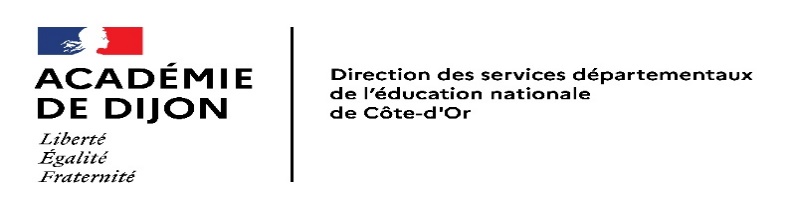 ATTESTATION DE PRISE EN CHARGE(Collectivité territoriale, un prestataire de service ou centre d’accueil)Je soussigné 	 
certifie que 	 
met à la disposition de l'école 	 
pour le transport des élèves, le 	Un personnel répondant à toutes les conditions requises pour assurer ce transport :
Un matériel roulant répondant à toutes les conditions requises pour assurer ce transport :
marque de l'autocar : ……………………………………………………….…immatriculation : ……………………………………………………….……...attestation d'aménagement : ………………………………………………….…Ces véhicules font l'objet de contrôles réguliers et réglementaires, leur entretien est assuré d’une manière permanente.A ……………………...….. , le ………………..………….Nom(s) du(des) conducteur(s)N° de permiscatégorieRégulièrement 
validé